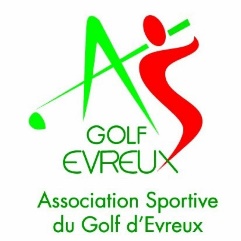 GRAND PRIX DE L’EURESamedi 3 et dimanche 4 octobre 2020Garden Golf d’Evreux------Bulletin d’inscriptionNom :						Prénom :   N° licence :	Club :Index : e-mail : 	N° portable : Date limite : 18 septembre 2020 à 00h00